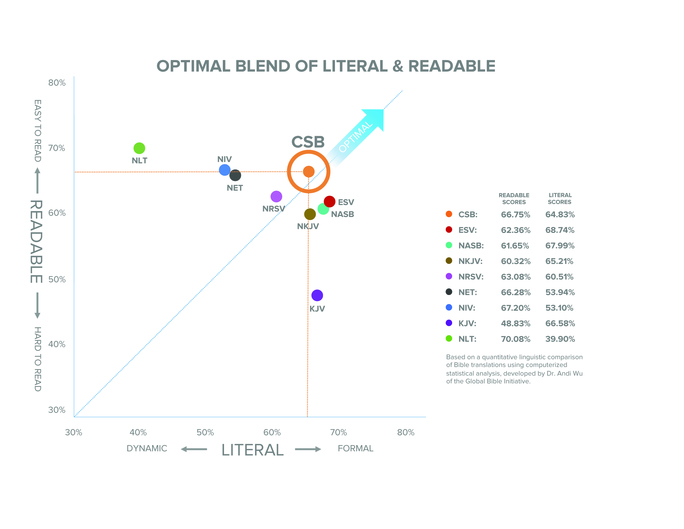 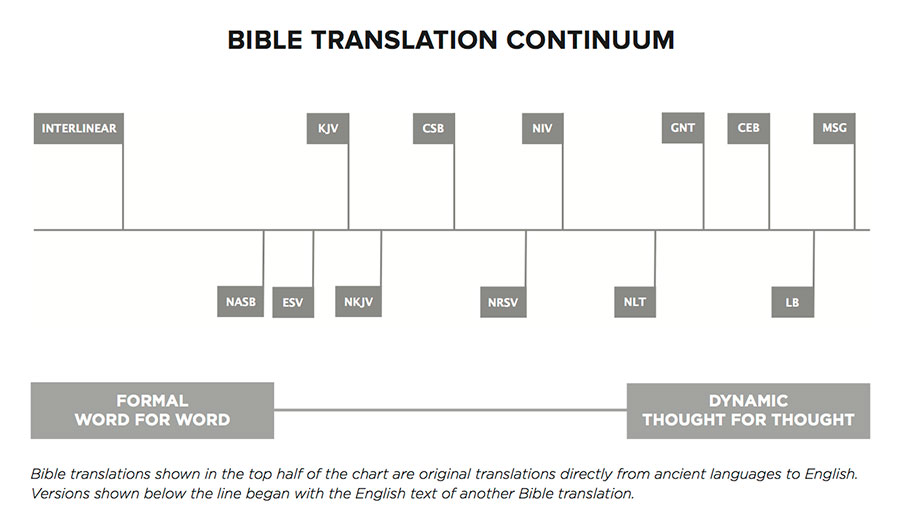 TranslationReading LevelKing James12New American10New King James7New International7CSB7New Living (NLT)6Contemporary Eng5